Publicado en Madrid el 27/11/2019 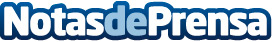 Catalina Díaz disputará el Campeonato del Mundo de Boxeo WBCEl próximo 21 de diciembre se disputará en Alemania el Campeonato del Mundo de Boxeo Profesional  femenino WBC  y competirá Catalina Díaz, aspirante española vs Tina Ruppercht actual Campeona Mundial WBCDatos de contacto:Bronx Sport Equipment SL917311806Nota de prensa publicada en: https://www.notasdeprensa.es/catalina-diaz-disputara-el-campeonato-del_1 Categorias: Internacional Nacional Sociedad Entretenimiento Otros deportes http://www.notasdeprensa.es